Activated  synchronous-rectifier 		5[ms/div]				5[us/div]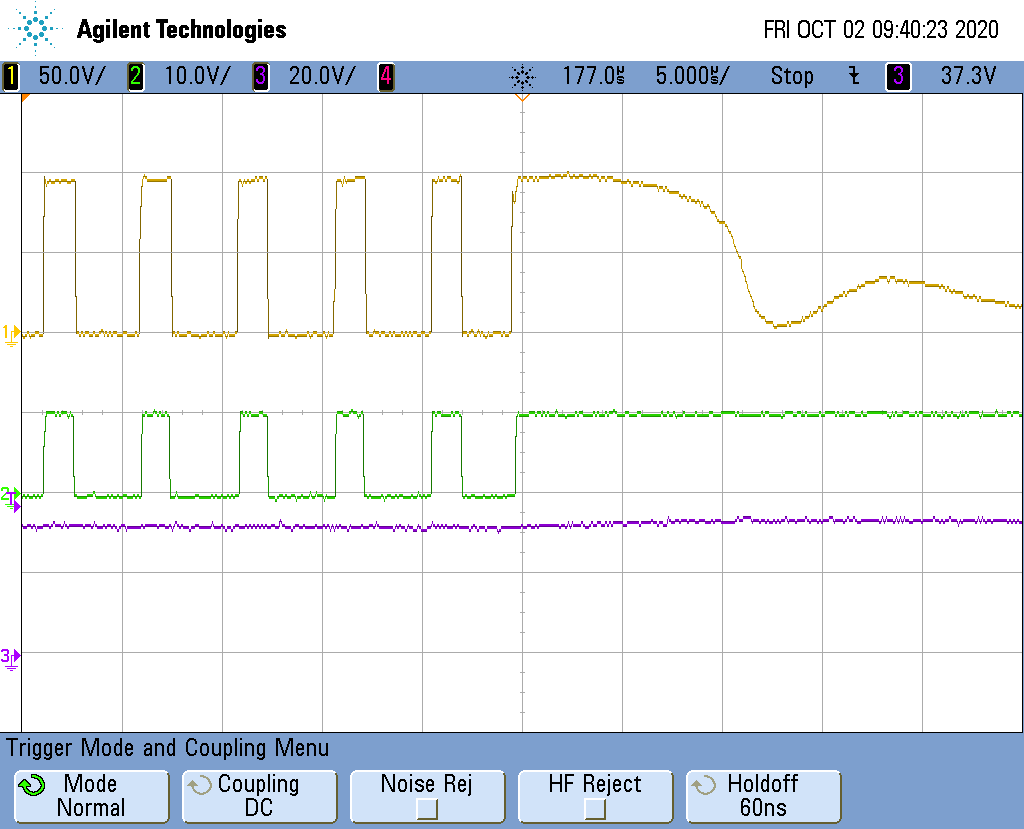 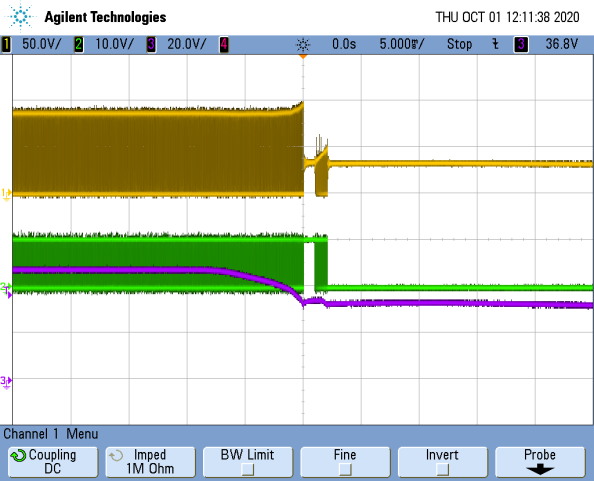 SW-node	50[V/div]Clamp-SW control	10[V/div]VinDisabled  synchronous-rectifier 		5[ms/div]				5[us/div]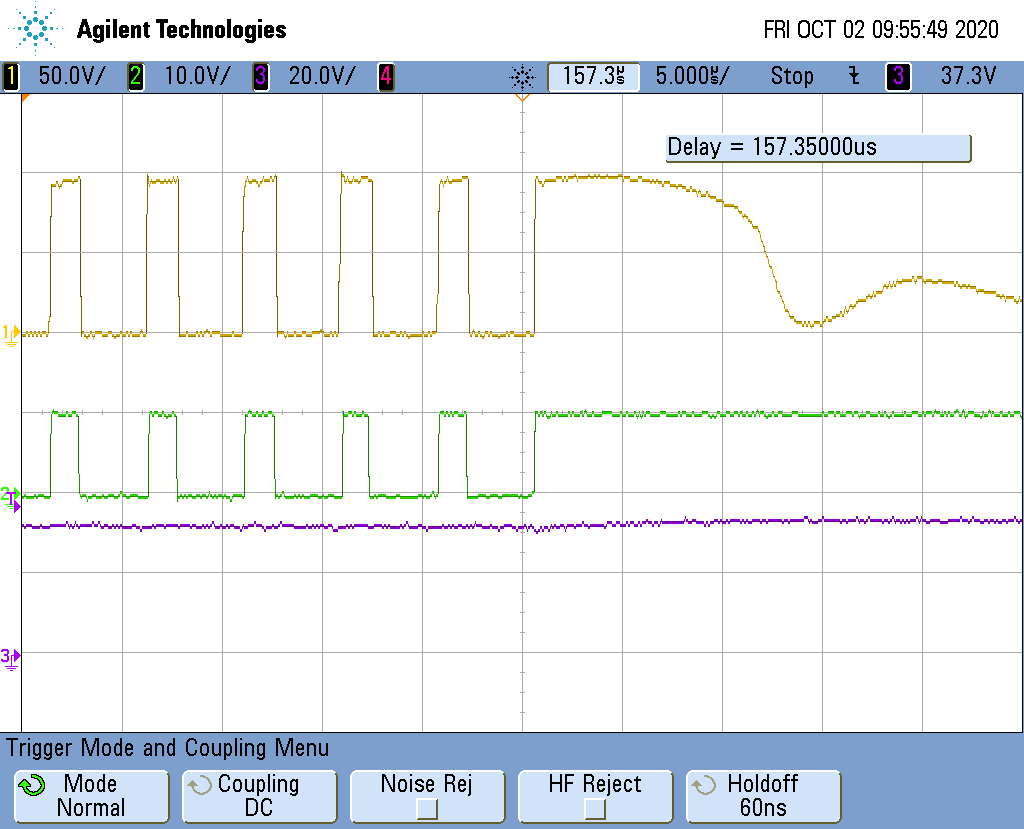 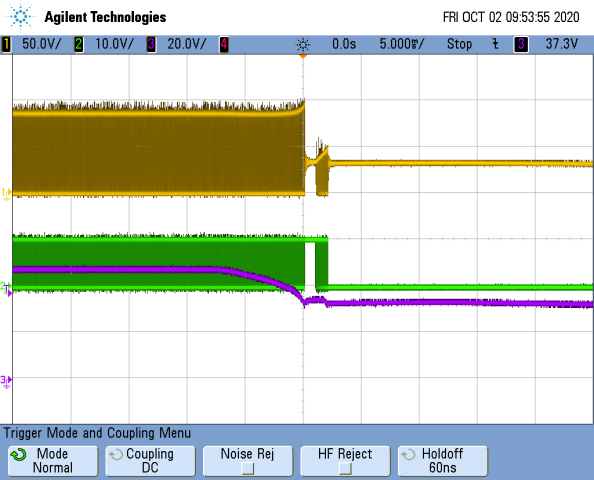 SW-node	50[V/div]Clamp-SW control	10[V/div]Vin